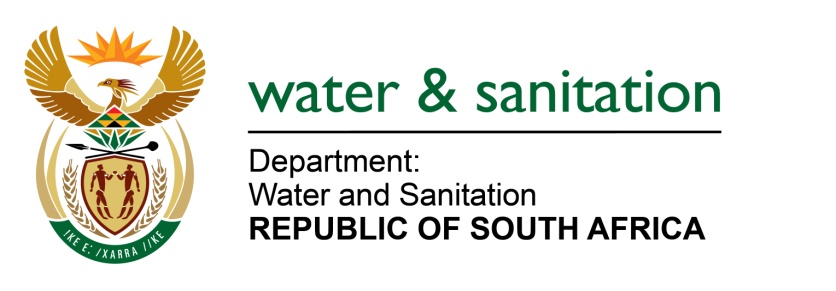 NATIONAL ASSEMBLYFOR WRITTEN REPLYQUESTION NO 1511DATE OF PUBLICATION IN INTERNAL QUESTION PAPER:  26 MAY 2017(INTERNAL QUESTION PAPER NO. 18)1511.	Mr M W Rabotapi (DA) to ask the Minister of Water and Sanitation:Whether (a) her department and (b) each entity reporting to her procured any services from and/or made any payments to (i) a certain company (name furnished) or (ii) any other public relations firms; if not, in each case, why not; if so, in each case, what (aa) services were procured, (bb) was the total cost, (cc) is the detailed breakdown of such costs, (dd) was the total amount paid, (ee) was the purpose of the payments and (ff) is the detailed breakdown of such payments?							NW1653E---00O00---REPLY:	Neither My Department nor Entities reporting to me have procured any services from and/or 	made any payment to Bell Pottinger or any other public relations firms. ---00O00---u